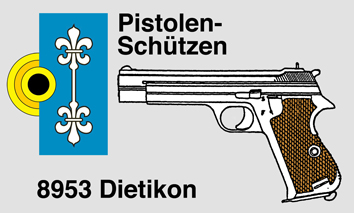 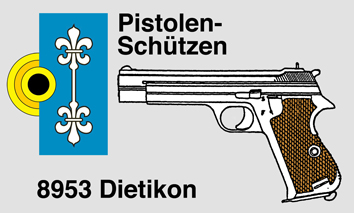 AufgebotMithilfe am Reppischtal-Schiessen 2017Bitte min. 15 Minuten vor Schiessbeginn vollzählig im Stand erscheinen.Bei eventueller Verhinderung zwingend einen Ersatz organisieren und Mitteilung an:Christof Merkli, Tel. 079 / 610 77 76, E-Mail: christof.merkli@windland.chBesten Dank für die aktive Mithilfe.  Christof MerkliDatumFreitag  21. April1500 – 1900Samstag 22. April0800 - 1200              1330 - 1600Samstag 22. April0800 - 1200              1330 - 1600Montag, 1. Mai0800 - 1200              1330 - 1600Montag, 1. Mai0800 - 1200              1330 - 1600LeitungRemo LüscherRemo LüscherRemo LüscherRemo LüscherRemo LüscherBüroLüscher Remo
Kohler SeppLüscher Remo 
Kohler SeppLüscher RemoKohler SeppLüscher RemoKohler SeppLüscher RemoKohler SeppAbrechnungLüscher RemoKopierdienstSchützenstubeStandchefGregor ForsterGregor ForsterGregor ForsterGregor ForsterGregor ForsterScheibenaufsicht1+2            50m3+4            50m5+6            50m7+8            50m9+10          50m11+12        50m13+14        50mStandblatt GrillScheibenaufsichtBahn 1      25m(Auszahlung)Bahn 2      25m(Verein)ScheibenserviceWicki EdiWicki EdiWicki EdiWicki EdiWicki Edi